 Clase en zoom:Ponemos en juego nuestra imaginación para armar una linda historia. 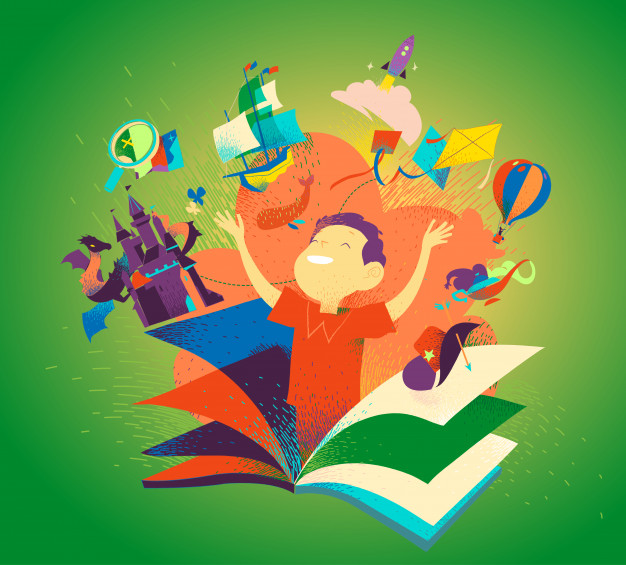 Hoy comenzaremos a utilizar algunos conectores temporales para contar historias. Veamos cuáles son: 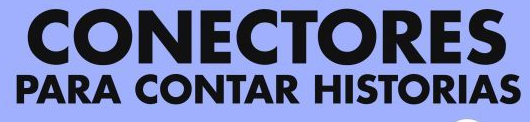 Para comenzar una historia podemos utilizar las siguientes frases: 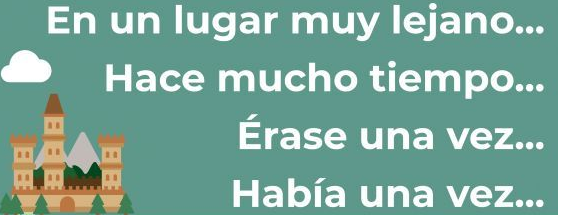 Para el nudo usaremos algunas de las siguientes frases: 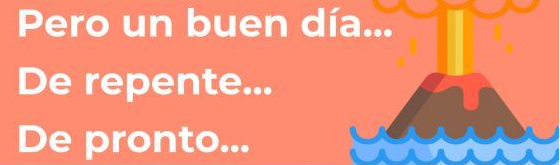 Y para el final tenemos otras frases: 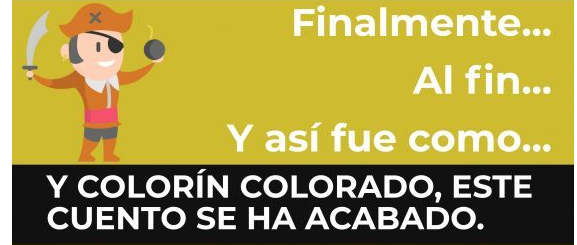 ¿ARMAMOS UNA HISTORIA JUNTOS?PODEMOS ELEGIR DOS PERSONAJES, UNO BUENO Y OTRO MALO.Y ASÍ, PODER ARMAR UNA GRAN HISTORIA: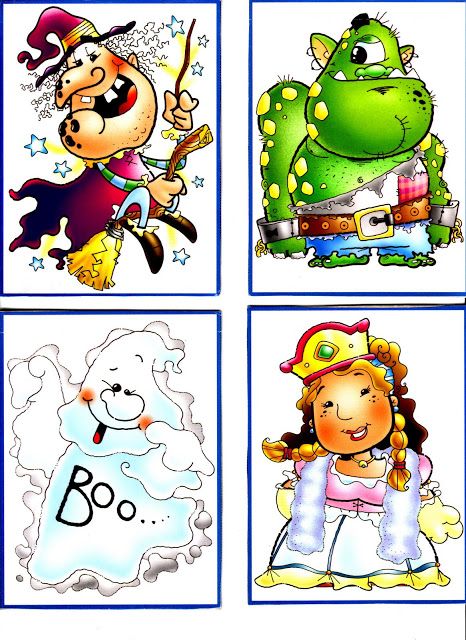 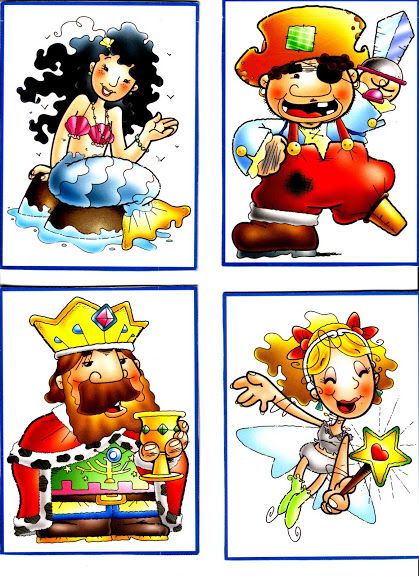 PODEMOS AGREGAR OBJETOS MÁGICOS: 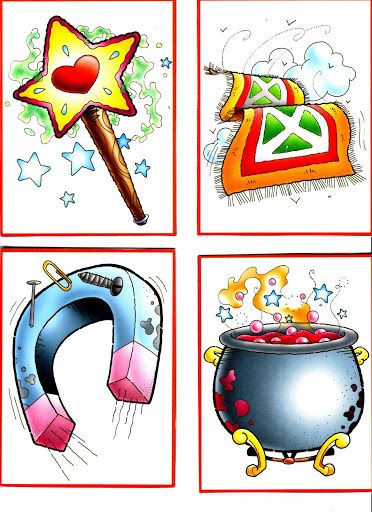 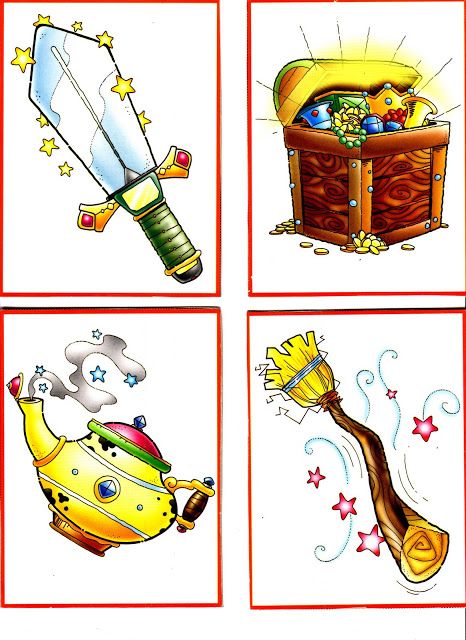 Y UN LUGAR DONDE SE DESARROLLE LA HISTORIA: 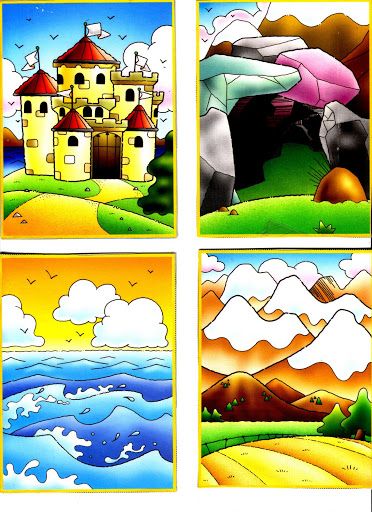 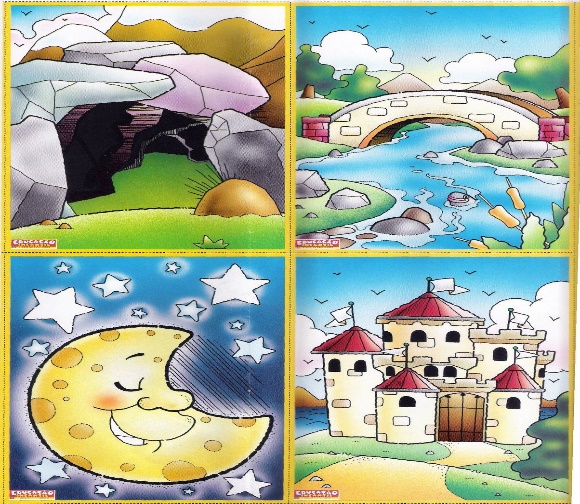 AHORA QUE YA TENEMOS TODOS LOS ELEMENTOS, A PONER EN PRÁCTICA NUESTRA IMAGINACIÓN: TAREA PARA DESPUÉS DEL ZOOM.  TRABAJAMOS CON EL LIBRO: PÁGINA 101: “MISIÓN FINAL”, SINÓNIMO Y ANTÓNIMO. EN EL CUADERNO: ORDENÁ LA SIGUIENTE SECUENCIA.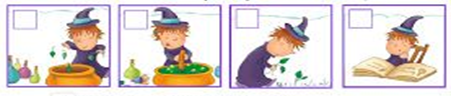 LUEGO, FUE A BUSCAR FLORES VIOLETAS. Y AL FINAL, PREPARA UN BREBAJE MÁGICO. DESPUÉS, PUSO  EN SU CALDERO LAS FLORES VIOLETAS. UN DÍA, UNA BRUJA, BUSCÓ EN EL LIBRO DE MAGIA UN HECHIZO DE AMOR. COPIÁ EN ORDEN LAS ORACIONES Y ENVIALAS A LA PLATAFORMA.SUBRAYÁ CON COLOR LOS CONECTORES QUE UNEN LAS DISTINTAS ORACIONES, PARA FORMAR UNA HISTORIA. AHORA, REALIZAREMOS UNA COMPRENSIÓN ESPECIAL, VAMOS A OBSERVAR ATENTAMENTE UNA IMAGEN. (BUSCAMOS INFORMACIÓN  EN UNA IMAGEN)LA ACTIVIDAD SE REALIZA EN FORMA ORAL. 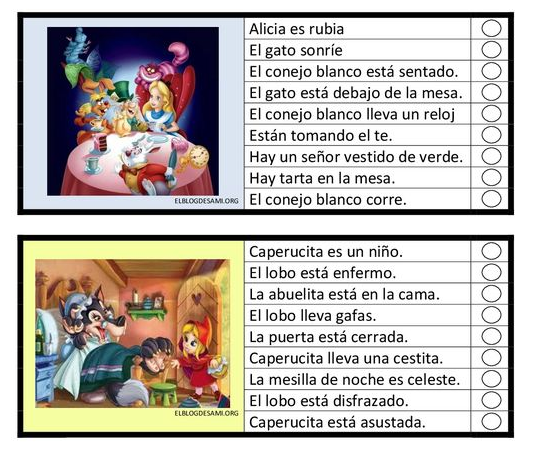 Propósito de la clase: Escribir una historia con coherencia y cohesión. Contenidos: Producir textos de manera colectiva haciendo reflexiones e las prácticas del lenguaje.Planificar los episodios(introducción-nudo-desenlace)Respetar y tomar ideas de otrosIncluir palabras y expresiones pertinentes.Evitar repeticiones.Considerar distintos conectores temporales.Resolver problemas que impliquen usar puntos, comas, dos puntos, rayas, signos de interrogación y exclamación, punto final.      INICIO HACE MUCHO TIEMPO…       NUDO PERO UN BUEN DÍA…       FINAL FINALMENTE… 
